Základní škola a Mateřská škola Ostravice, 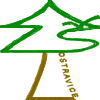 příspěvková organizaceOstravice 300, 739 14 Ostravice, IČ: 75029715, tel.: +420558682111, e-mail: reditelka@zsostravice.czŽádost o odklad povinné školní docházkyPodle ustanovení § 37 zákona č. 561/2004 Sb., o předškolním, základním, středním, vyšším odborném a jiném vzdělávání (školský zákon) v platném znění žádám o odložení povinné školní docházky svého dítěte . . . . . . . . . . . . . . . . . . . . . . . . . . . . . . . . . . . . . . . . . . . . . . . . . . . . . . . . . . . . . . . . . . . . . . . . .  . . . . . . . . . . . .,narozeného dne . . . . . . . . . . . . . . . . . . . . . . . . . . . . . . . . . . . . . . . . . . . . . . . . . . .  . . . . . .. . . . . . . . . . . . . . . s trvalým pobytem . . . . . . . . . . . . . . . . . . . . . . . . . . . . . . . . . . . . . . . . . . . . . . . . . . . . . . . . . . . . . . . . . . . . . ,o jeden rok z důvodu . . . . . . . . . . . . . . . . . . . . . . . . . . . . . . . . . . . . . . . . . . . . .  . . . . . . . . . . . . . . . . . . . . . .Zákonný zástupce dítěteJméno a příjmení, titul: . . . . . . . . . . . . . . . . . . . . . . . . . . . . . . . . . . . . . . . . . . . . . . . . . . . . . . . . . . . . . . . . . . Datum narození: . . . . . . . . . . . . . . . . . . . . . . . . . . . . . . . . . . . . . . . . . . . . . . . . . . . . . . . . . . . . . . . . . . . . . . . . Místo trvalého pobytu: . . . . . . . . . . . . . . . . . . . . . . . . . . . . . . . . . . . . . . . . . . . . . . . . . . . . . . . . . . . . . . . . . . Telefonní kontakt: . . . . . . . . . . . . . . . . . . . . . . . . . . . . . . . . . . . . . . . . . . . . . . . . . . . . . . . . . . . . . . . . . . . . . . E-mail: . . . . . . . . . . . . . . . . . . . . . . . . . . . . . . . . . . . . . . . . . . . . . . . . . . . . . . . . . . . . . . . . . . . . . . . . . . . . . . . . Adresa pro doručování písemností, není-li shodná s adresou trvalého pobytu:. . . . . . . . . . . . . . . . . . . . . . . . . . . . . . . . . . . . . . . . . . . . . . . . . . . . . . . . . . . . . . . . . . . . . . . . . . . . . . . . . . . . . . Přílohy:- doporučující posouzení příslušného školského poradenského zařízení a odborného lékaře nebo klinického psychologaV . . . . . . . . . . . . . . . . . . . . . dne . . . . . . . . . . . . . . . . . . . . . . . . . . . . . . . . . . .podpis zákonného zástupce